В соответствии с письмом министерства образования, науки и молодежной политики Краснодарского края от 20.02.2023 № 47-01-13-2979/23 «Об активизации разъяснительных мероприятий и усилении работы психологически служб» управлением образованием администрации муниципального образования Белореченский район в рамках подготовки к проведению государственной итоговой аттестации  по образовательным программам основного общего и среднего общего образования (далее - ГИА) в 2023 году в дополнение к письмам управления образованием от 03.11.2022 № 2557/01-14.02 «Об организации и проведении ИРР по вопросам ГИА-11 в 2023 году» и от 24.10.2022 № 2456/01-14.02 «Об организации и проведении ИРР по вопросам ГИА-9 в 2023 году» сообщает следующее. В целях повышения психологической устойчивости у выпускников и их родителей (законных представителей) при подготовке к ГИА, оказания им эффективной помощи и поддержки, способствующих сохранению эмоциональной стабильности в период проведения экзаменационной кампании в условиях непростой геополитической обстановки, связанной с недружественными действиями иностранных государств и введением международных санкций, рекомендуем усилить работу школьных психологических служб.Кроме того, необходимо усилить информационно-разъяснительную работу в общеобразовательной организации для обеспечения качественной подготовки к проведению ГИА в муниципальном образовании Белореченский район в 2023 году и обеспечить выполнение следующих мероприятий:определить ответственность сотрудников образовательной организации,  направленных для участия в проведении ГИА в соответствии с пунктом 42 Порядка	проведения государственной итоговой аттестации по образовательным программам среднего общего образования, утвержденного приказом Минпросвещения России и Рособрнадзора от 7 ноября 2018 года № 190/1512 (далее - Порядок ГИА-11) и с пунктом 34 Порядка проведения государственной итоговой аттестации по образовательным программам основного общего образования, утвержденного приказом Минпросвещения России и Рособрнадзора от 7 ноября 2018 года № 189/1513 (далее - Порядок ГИА-9);осуществлять процедуру информирования под подпись указанных работников о порядке проведения ГИА и об ответственности за нарушение требований Порядка ГИА-11 и Порядка ГИА-9;активизировать реализацию разъяснительных мероприятий с обучающимися об особенностях проведения экзаменов, контрольных измерительных материалов (далее - КИМ), а также о возможностях использования результатов ГИА и выбора дальнейшей образовательной траектории;провести под подпись информирование выпускников прошлых лет о местах и сроках проведения единого государственного экзамена (далее - ЕГЭ) в досрочный период, о порядке проведения ГИА-11.Для проведения этой работы рекомендуем использовать современные и действенные формы информирования граждан путем размещения информации на официальном сайте образовательной организации, в информационно-телекоммуникационной сети «Интернет», в группах в социальных сетях, а также путем обеспечения работы телефонов школьных «горячих линий» взаимодействия со средствами массовой информации.Обращаем внимание о необходимости размещения на вышеуказанных сайтах и в группах ссылок на разделы «ГИА» (https://obrnadzor.gov.ru/gia/) и «Навигатор ГИА» (https://obrnadzor.gov.ru/navigator-gia/) официального сайта Рособрнадзора (obrnadzor.gov.ru), телефон «горячей линии» министерства по вопросам ЕГЭ, телефон «горячей линии» Рособрнадзора по вопросам ЕГЭ и телефон доверия ЕГЭ, а также на официальные сайты ФГБНУ «ФИПИ» (fipi.ru) и ФБГУ «ФЦТ» (rustiest.ru).Вышеназванные ресурсы содержат, в том числе, методические рекомендации для выпускников по самостоятельной подготовке к экзаменам, видеоконсультации разработчиков КИМ ЕГЭ 2023 года, а также полезную информацию для учителей школ, выпускников и их родителей.Документы и материалы, подтверждающие проведенную работу, должны храниться у ответственного за организацию ГИА в образовательной организации. Документы и материалы, подтверждающие проведенную работу в ОО, необходимо предоставить в управление образованием до 01.04.2023 года (Найда Л.И., Косабуко Н.А.)Начальник управления образованиемадминистрации муниципальногообразования Белореченский район                                                  Г.В. Домский Найда Любовь ИвановнаКосабуко Наталья Александровна+7(86155)2-55-01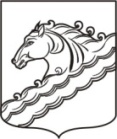 Руководителю ООУПРАВЛЕНИЕ ОБРАЗОВАНИЕМАДМИНИСТРАЦИИМУНИЦИПАЛЬНОГО ОБРАЗОВАНИЯ БЕЛОРЕЧЕНСКИЙ РАЙОНВ.Н.Шалимова ул., д.3, г. БелореченскКраснодарский край, 352630 тел./факс (886155)3-26-64;E-mail: uobelora@mail.ru ОКПО 02089961, ОГРН 1022300715250,ИНН 2303013411, КПП 230301001  от 03.03.2023№1119/01-14.02№47-01-13-2979/23 от 20.02.2023Об активизации разъяснительных мероприятий и усилении работы психологических служб